             РЕСПУБЛИКА ТАТАРСТАН                                                       ТАТАРСТАН  РЕСПУБЛИКАСЫ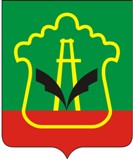           КОНТРОЛЬНО-СЧЕТНАЯ ПАЛАТА                                                                  ӘЛМӘТ                     АЛЬМЕТЬЕВСКОГО                                                                   МУНИЦИПАЛЬ РАЙОНЫ                      МУНИЦИПАЛЬНОГО РАЙОНА                                                 КОНТРОЛЬ-ХИСАП ПАЛАТАСЫ          ул.Ленина, д.39, г.Альметьевск, 423450                                              Ленин ур., 39 нчы йорт, Әлмәт шәһәре, 423450Тел: 8 (8553) 39-01-71, 39-01-72, e-mail: ksp.almet@yandex.ru сайт: almetyevsk.tatar.ru10 апреля 2020 г.   № 27  Заключение по результатам внешней проверки  бюджетной отчетности главного администратора бюджетных средств – Управления по физической культуре, спорту и туризму Альметьевского муниципального района за 2019 годПредседателем Контрольно-счетной палаты Альметьевского муниципального района Насибуллиной Г.Н.,  аудитором Контрольно-счетной палаты Альметьевского муниципального района Казакиевой Н.Н. проведена внешняя проверка бюджетной отчетности главного администратора бюджетных средств – Управления по физической культуре, спорту и туризму Альметьевского муниципального района.Основание для проведения проверки: статья 264.4 Бюджетного кодекса Российской Федерации, статья 8 Положения о Контрольно-счетной палате Альметьевского муниципального района, п.1.1. Плана работы Контрольно-счетной палаты Альметьевского муниципального района на 2020 год, распоряжение председателя Контрольно-счетной палаты от 23.03.2020г. № 26.Объект проверки: главный администратор бюджетных средств Управление по физической культуре, спорту и туризму Альметьевского муниципального района.Цель проведения внешней проверки: Анализ бюджетной отчётности на предмет соблюдения порядка составления, представления и достоверности годовой бюджетной отчётности главных администраторов средств бюджета Альметьевского муниципального района Республики Татарстан за 2019 год.Проверяемый период: 2019 год.Срок проведения проверки: с 24.03.2020г. по 25.04.2020г.За проверяемый период начальником Управления по физической культуре, спорту и туризму Альметьевского муниципального района является Бакалдин Д.В.; руководителем МБУ «Централизованная бухгалтерия Управления по физической культуре, спорту и туризму» - Золкина Л.Р.Место нахождения и юридический адрес: 423450, РТ,  г. Альметьевск, ул. Шоссейная, д. 1б. Телефон (8553) .         В ходе проверки использовалась отчеты, предоставленные Управлением по физической культуре, спорту и туризму Альметьевского муниципального района. Проверка проведена выборочным методом.В результате проверки установлено следующее1.Общие положенияВнешняя проверка годовой бюджетной отчётности Управления по физической культуре, спорту и туризму Альметьевского муниципального района (далее – Управление спорта) проводится с целью установления соответствия показателей отчетности положениям:- Бюджетного кодекса РФ, - Инструкции о порядке составления и представления годовой, квартальной и месячной отчетности об исполнении бюджетов бюджетной системы РФ, утвержденной приказом Минфина РФ от 28.12.2010 № 191н (в редакции от 31.01.2020г.) (далее – Инструкция №191н), - Инструкция о порядке составления, представления годовой, квартальной бухгалтерской отчетности государственных (муниципальных) бюджетных и автономных учреждений от 25.03.2011 года № 33н (далее – Инструкция № 33н), - Инструкции по применению Единого плана счетов бухгалтерского учета для органов государственной власти (государственных органов), органов местного самоуправления, органов управления государственными внебюджетными фондами, государственных академий наук, государственных (муниципальных) учреждений, утвержденной приказом Министерства финансов РФ от 01.12.2010 года № 157н) (далее – Инструкция №157н),- Инструкции по применению плана счетов бюджетного учета, утвержденной приказом Министерства финансов РФ от 06.12.2010 г. № 162н) (далее – Инструкция №162н), - законами Республики Татарстан и нормативными правовыми актами Альметьевского муниципального района Республики Татарстан.Управление по физической культуре, спорту и туризму Альметьевского муниципального района создано на основании Решения Совета Альметьевского муниципального района РТ от 28.07.2011 № 98. Устав Учреждения утвержден Постановлением Исполнительного комитета Муниципального образования «Альметьевский муниципальный район» за № 487 от 20.03.2019 г.Основной целью деятельности Управления является реализация государственной политики и регулирование отношений в сфере физической культуры, массового спорта и туризма, в пределах полномочий, отнесенных к ведению муниципального образования «Альметьевский муниципальный район Республики Татарстан», а также в пределах переданных полномочий Республикой Татарстан государственных полномочий в соответствии с федеральным законодательством.Учреждение наделено правами юридического лица, имеет самостоятельный баланс, смету, лицевые счета, открытые в ТО ДК МФ РТ, печати, штампы, бланки и другие реквизиты со своим фирменным наименованием.Имущество находится в муниципальной собственности района и закреплено за учреждениями  на праве оперативного управления. Постановлением Исполнительного комитета Альметьевского муниципального района Республики Татарстан от 21 мая 2012 г. N 1701 «О передаче отдельных функций и полномочий учредителя органам местного самоуправления Альметьевского муниципального района Республики Татарстан» Управлению по физической культуре, спорту и туризму Альметьевского муниципального района переданы функции и полномочия учредителя в отношении подведомственных муниципальных учреждений в части:«- распоряжения денежными средствами на осуществление уставной деятельности, поступившими из бюджетов всех уровней, по согласованию с Финансово-бюджетной палатой Альметьевского муниципального района Республики Татарстан и учредителем;- формирования и утверждения муниципального задания, его финансового обеспечения, осуществления контроля за исполнением муниципального задания, соблюдением установленного порядка владения, пользования и распоряжения муниципальным имуществом, в том числе в установленном порядке осуществлять контроль за использованием по назначению и сохранностью имущества, принимать меры по изъятию излишнего, используемого не по назначению имущества, закрепленными за муниципальными учреждениями на праве оперативного управления;…».Финансирование расходов на содержание Управления по физической культуре, спорту и туризму (далее – Управление спорта) и подведомственных ему учреждений в 2019 году осуществлялось за счет средств, предусмотренных в бюджете Альметьевского муниципального района. Бюджетная смета  на обеспечение деятельности Управления спорта и подведомственных ему учреждений утверждается  руководителем Управления спорта. Подведомственные ему бюджетные учреждения в 2019 году осуществляли платные услуги, которые  расходовались  согласно плану финансово-хозяйственной деятельности.Являясь главным распорядителем бюджетных средств в соответствии со статьей 158 Бюджетного кодекса РФ, Управление спорта  обеспечивает результативность, адресность и целевой характер использования бюджетных средств в соответствии с утвержденными ему бюджетными ассигнованиями и лимитами бюджетных средств.Согласно информации, в ведомственном подчинении Управления спорта  находится  11 муниципальных учреждений, из них:система спортивных школ: - шесть бюджетных учреждений (СШ по настольному теннису, СШ тенниса, СШ олимпийского резерва, СШ «Девон», СШ «Юность», СШ по шахматам),- два автономных учреждения –  СШ по футболу, Конно-спортивная школа;2)  два спортивно-оздоровительных учреждения: СОК «Мирас», СОК с.Абдрахманово;3) одно учреждение, осуществляющее ведение бухгалтерского учета подведомственных учреждений МБУ «Централизованная бухгалтерия Управления по физической культуре, спорту и туризму».Решением Совета Альметьевского муниципального района от 13.12.2018 года № 264 «О бюджете Альметьевского муниципального района Республики Татарстан на 2019 год и плановый период 2020 и 2021 годов» Управление по физической культуре, спорту и туризму включено в перечень главных распорядителей средств районного бюджета в составе ведомственной структуры расходов и, соответственно, наделено бюджетными полномочиями главного распорядителя средств районного бюджета, определенными ст. 158 БК РФ, по коду ведомства 945. Полномочия по ведению бухгалтерского и налогового учета и отчетности муниципальных казенных и бюджетных учреждений подведомственных Управлению спорта, переданы муниципальному бюджетному учреждению «Централизованная бухгалтерия Управления по физической культуре, спорту и туризму»  (далее - МБУ «ЦБ УК»), созданному на основании постановления исполнительного комитета Альметьевского муниципального района Республики Татарстан от 26.06.2012  № 2244 в соответствии с заключенными договорами на бухгалтерское обслуживание.Для составления годовой отчетности Управления спорта и подведомственных учреждений применяется Инструкция № 191н и Инструкция № 33н.2. Проверка соответствия форм годовой отчетности требованиям Инструкции №191н и Инструкция № 33нГодовая бюджетная отчетность Управления спорта представлена МБУ «ЦБ УФКСК» к проверке в Контрольно-счетную палату Альметьевского муниципального района (далее – Контрольно-счетная палата) после принятия ее финансовым органом в соответствии с Положением о бюджетном процессе, то есть в срок, установленный пунктом 1 статьи 46 Положения о бюджетном процессе в Альметьевском муниципальном районе Республики Татарстан и в составе, определенном ст. 264.1 Бюджетного кодекса РФ.Бюджетная отчетность представлена на бумажном носителе. В соответствии с требованиями пункта 4 Инструкции № 191н и пункта 6 Инструкции № 33н документы отчетности пронумерованы, сброшюрованы, представлены с оглавлением и сопроводительным письмом.Состав представленной годовой бюджетной отчётности за отчётный 2019 год соответствует перечню форм отчётов, установленных Инструкциями № 191н и № 33н.Сводная бюджетная отчетность за 2019 год Управлением спорта сформирована в составе форм отчетности, определенном ст. 264.1 Бюджетного кодекса РФ, пунктом 11 Инструкции № 191н  и пунктом 12 Инструкции № 33н по казенным, бюджетным и автономным учреждениям.В соответствии с Инструкцией № 191н (ст. 11.1.) и Инструкцией № 33н (п.12) МБУ «ЦБ УФКСТ» предоставила бюджетную отчетность в составе следующих форм:1) Отчет об исполнении бюджета главного распорядителя, распорядителя, получателя бюджетных средств, главного администратора, администратора источников финансирования дефицита бюджета, главного администратора, администратора доходов бюджета (ф. 0503127 – для казенных учреждений и ф. 0503737 – для бюджетных и автономных учреждений);2) Баланс главного распорядителя, распорядителя, получателя бюджетных средств, главного администратора, администратора источников финансирования дефицита бюджета, главного администратора, администратора доходов бюджета (ф. 0503130 – для казенных учреждений и ф. 0503730 – для бюджетных и автономных учреждений);3) Отчет о финансовых результатах деятельности (ф. 0503121 – для казенных учреждений и ф. 0503721 – для бюджетных и автономных учреждений);4) Пояснительная записка (текстовая часть с приложениями ф. 0503160 – для казенных учреждений и ф. 0503760 – для бюджетных и автономных учреждений);5) Отчет о движении денежных средств (ф. 0503123 – для казенных учреждений и ф. 0503723 – для бюджетных и автономных учреждений).Состав представленных форм бюджетной отчетности соответствует требованиям, установленным ч. 2 ст. 264.1 Бюджетного кодекса РФ и п.3 ст.45 Положения о бюджетном процессе АМР.Баланс (ф. 0503130 – для казенных учреждений и ф. 0503730 – для бюджетных и автономных учреждений) содержит данные о нефинансовых и финансовых активах, об обязательствах и финансовом результате на первый и последний день отчетного периода по счетам Плана счетов бюджетного учета.Отчет о финансовых результатах деятельности (ф. 0503121 – для казенных учреждений и ф. 0503721 – для бюджетных и автономных учреждений) содержит данные о финансовом результате деятельности в отчетном периоде и составлен по кодам классификации операций сектора государственного управления.Пояснительная записка годового отчета содержит анализ исполнения бюджета и бюджетной отчетности и иных результатах использования бюджетных ассигнований главным распорядителем бюджетных средств в отчетном финансовом году.Пояснительная записка по автономным учреждениям, подведомственным Управлению спорта сформирована на основании бухгалтерской отчетности автономных учреждений, Управлением спорта на проверку представлена в ходе контрольного мероприятия. 3. Анализ и оценка форм бюджетной отчетности администратора бюджетных средствОценка достоверности бюджетной отчётности проводилась на выборочной основе в отношении внутренней согласованности форм отчётности и соответствия плановых показателей, указанных в отчётности, показателям утверждённого бюджета и включала в себя анализ показателей отдельных форм отчётов.Отчетность составлена нарастающим итогом с начала года в рублях с точностью до второго десятичного знака после запятой и подписана начальником Управления спорта, директором МБУ «ЦБ УФКСТ».Пояснительные записки (ф. 0503160 – для казенных учреждений и ф. 0503760 – для бюджетных и автономных учреждений) составлены в соответствии с Инструкциями № 191н и № 33н. К пояснительной записке представлены приложения таблиц в полном объеме. В ходе анализа пояснительной записки (ф. 0503160 и ф. 0503760) проверялось наличие и заполнение всех форм пояснительной записки. По результатам проверки годовой отчетности ГАБС, искажений отчетности не выявлено. Контрольные соотношения между показателями форм годовой бюджетной отчетности главным распорядителем бюджетных средств соблюдены.В соответствии с требованиями Инструкций №191н и № 33н, во всех учреждениях подведомственных Управлению спорта на основании приказа каждого учреждения по состоянию на 01.10.2019 года проведена инвентаризация основных средств, материальных запасов, бланков строгой отчетности, расчетов и денежных средств в кассе. Сведения о проведении инвентаризации отражены в текстовой части раздела 5 Пояснительной записки (ф. 0503160 и ф. 0503760), так как, в ходе инвентаризации расхождений с данными, отраженными в балансе не установлено.Визуальной проверкой правильности заполнения форм бюджетной отчетности Управления спорта, установлено, что проверкой контрольных соотношений показателей бюджетной отчетности, проведенной в соответствии с Инструкциями №191н и № 33н, расхождений не установлено.В отчёте (ф. 0503121) представлены данные о финансовых результатах деятельности 1 казенных учреждений спорта  и данные о финансовых результатах деятельности (ф.0503721) 6 бюджетных спортивных школ, 4 автономных учреждений и МБУ «ЦБ УФКСТ»  при исполнении бюджета за 2019 год в разрезе кодов классификации операций сектора государственного управления по бюджетной деятельности.4. Анализ основных показателей годовой отчетности Управления по физической культуре, спорту и туризму Альметьевского муниципального района.  4.1.Анализ результатов деятельности.Отчет об исполнении бюджета Управления спорта (ф. 0503127 – для казенных учреждений и ф. 0503737 – для бюджетных и автономных учреждений) содержит данные в соответствии с кодами бюджетной классификации Российской Федерации.Согласно пункту 7 Инструкции 191н и пунктом 12 Инструкции №33н  Бюджетная отчетность составляется на основе данных Главной книги и (или) других регистров бюджетного учета, с обязательным проведением сверки оборотов и остатков по регистрам аналитического учета с оборотами и остатками по регистрам синтетического учета.Перед составлением годовой бюджетной отчетности, в соответствии с требованиями Инструкции №191н, в Управлении спорта и подведомственных ей учреждениях проведена инвентаризация активов и обязательств. В ходе инвентаризации расхождений с данными, отраженными в балансе и данными главной книги не установлено.Результаты деятельности Управления спорта отражены в разделе 2 «Результаты деятельности субъекта бюджетной отчетности» текстовой части Пояснительной записки и таблице 1 «Сведения об основных направлениях деятельности» к пояснительной записке ф. 0503160.Плановые показатели результативности деятельности Управления спорта никаким нормативным правовым актом не устанавливались. В соответствии с абзацем 12 пункта 161 Инструкции № 191н, если субъекту бюджетной отчетности не установлены в соответствующем порядке показатели результативности деятельности, то отчёт по форме 0503162 не составляется, а информация о результатах деятельности раскрывается в текстовой части раздела 2 Пояснительной записки.В сводном отчёте о финансовых результатах деятельности (ф. 0503121) представлены данные о финансовых результатах деятельности Управления спорта при исполнении бюджета за 2019 год в разрезе кодов классификации операций сектора государственного управления по бюджетной деятельности.В представленном отчёте сумма доходов составила 1 822 230 708,25 рублей, в том числе:- доходы от операций с активами – 1 262 031 247,45 рублей;- безвозмездные неденежные поступления капитального характера – 560 199 460,8 рублей.Сумма расходов составила 786 358 876,94 рублей, в том числе:-  оплата труда и начисления на выплаты по оплате труда – 2 630 499,0 рублей;-  приобретение работ, услуг – 15 852 385,21 рублей-  безвозмездные перечисления текущего характера организациям (муниципальным учреждениям) –  205 882 724,49 рублей;-  расходы по операциям с активами – 4 451 555,1 рублей;- безвозмездные перечисления капитального характера организациям (муниципальным учреждениям) – 556 205 000,0 рублей;-  прочие расходы – 1 336 713,14 рублей. Положительный результат операций с нефинансовыми активами в сумме 3 960 707,72 рублей, сложился из разницы сумм:- увеличения стоимости основных средств на 559 194 555,7 рублей, непроизведенных активов на 3 669 608,8 тыс.руб. и стоимости материальных запасов на 1 753 098,25 рублей;- уменьшения стоимости основных средств на 559 040 300,85 рублей, стоимости материальных запасов на 1 616 254,25 рублей.Положительный результат операций с финансовыми активами и обязательствами в сумме 1 031 911 123,59 рублей сложился из разницы сумм:- положительный результат по операциям с финансовыми активами в сумме 1 033 973 189,49 рублей;- результат операций с обязательствами  в сумме 2 062 065,9 рублей.- чистый операционный результат составил 1 035 871 831,31 рублей.Положительный результат означает превышение доходов над расходами активов над  обязательствами.При проверке контрольного соотношения между показателями форм «Отчета о финансовых результатах деятельности» (ф.0503121) и данными баланса (ф.0503130), справки по заключению счетов бюджетного учета отчетного финансового года (ф.0503110) - расхождений не установлено.Следует отметить, имеются расхождения между показателями «утверждено (доведено) на 2019 год лимиты бюджетных обязательств» ф. 0503128 «Отчет о бюджетных обязательствах», ф. 0503127 «Отчет об исполнении бюджета» и решением Совета Альметьевского муниципального района от 27 декабря 2019 года № 350 «О внесении изменений в решение Совета Альметьевского муниципального района Республики Татарстан от 13 декабря 2018 года № 264 «О бюджете Альметьевского муниципального района Республики Татарстан на 2019 год и на плановый период 2020 и 2021 годов», что противоречит требованиям ст. 217 Бюджетного кодекса РФ,  в том числе:Кассовые расходы, отраженные в бюджетной отчетности, не превышают плановые показатели, утвержденные сводной бюджетной росписью и решением о бюджете на отчетный финансовый год.4.2. Доходы, поступившие на счета бюджетных и автономных учреждений, подведомственных Управлению по физической культуре, спорту и туризму Альметьевского муниципального района.- Бюджетные учреждения:Отчет об исполнении учреждением плана его финансово-хозяйственной деятельности (ф. 0503737), представлен Управлением спорта отдельно в разрезе следующих видов финансового обеспечения:- приносящая доход деятельность (собственные доходы учреждения);- субсидии на выполнение государственного (муниципального) задания;- субсидии на иные цели.Согласно данным о поступлении за 2019 год доходов местного бюджета, которые отражены в разделе 1 «Доходы учреждения» (ф. 0503737) утвержденные плановые назначения доходов для бюджетных учреждений представлены в сумме 130 484 638,55 рублей, в том числе: - субсидии на выполнение муниципального задания в сумме  104 010 871,5 рублей; - собственные доходы учреждения в сумме 19 193 588,34 рублей;- субсидии на иные цели в сумме 7 280 178,71 рублей.Фактически получено доходов 125 507 984,14 рублей, в том числе: - субсидии на выполнение муниципального задания в сумме 103 001 385,42 рублей; - собственные доходы учреждения в сумме 15 385 132,33 рублей;- субсидии на иные цели в сумме 7 121 466,39 рублей, что меньше запланированных доходов на 5 114 904,41 рублей, выполнение плана составило 96,2 %.-Автономные учреждения:Отчет об исполнении учреждением плана его финансово-хозяйственной деятельности (ф. 0503737), представлен Управлением спорта отдельно в разрезе следующих видов финансового обеспечения:- приносящая доход деятельность (собственные доходы учреждения);- субсидии на выполнение государственного (муниципального) задания;- субсидии на иные цели.Согласно данным о поступлении за 2019 год доходов местного бюджета, которые отражены в разделе 1 «Доходы учреждения» (ф. 0503737) утвержденные плановые назначения доходов для автономных учреждений представлены в сумме 145 366 852,34 рублей, в том числе: - субсидии на выполнение муниципального задания в сумме  100 419 962,58 рублей; - собственные доходы учреждения в сумме 43 713 547,08 рублей;- субсидии на иные цели в сумме 1 233 342,68 рублей.Фактически получено доходов  139 005 116,67 рублей, в том числе: - субсидии на выполнение муниципального задания в сумме 94 321 478,06 рублей; - собственные доходы учреждения в сумме 43 450 296,28 рублей;- субсидии на иные цели в сумме 1 233 342,33 рублей, что меньше запланированных доходов на 6 361 735,67 рублей, выполнение плана составило 95,6%.4.3.Расходы, произведенные за счет средств  районного бюджета, администратором которых является Управление по физической культуре Альметьевского муниципального района.Решением Совета Альметьевского муниципального района Республики Татарстан  от 13.12.2018 года № 264 «О бюджете Альметьевского муниципального района Республики Татарстан на 2019 год и плановый период 2020 и 2021 годов»  по администратору бюджетных средств Управление по физической культуре, спорту и туризму АМР (945) были утверждены бюджетные назначения в размере  164 078 500,0 рублей. В процессе исполнения бюджета первоначальные бюджетные назначения были увеличены в 1,4 раза и составили 237 546 345,08 рублей. Согласно  данным Отчета об исполнении бюджета (форма 0503127) кассовое исполнение бюджета по Управлению спорта составило 228 153 137,0 рублей, разница составила 9 393 208,08 рублей.Увеличение бюджетных ассигнований связано с поступлением субсидий  на увеличение заработной платы работникам физической культуры, приобретение спортивного оборудования, инвентаря, экипировки, содержание новых учреждений спорта МАУ «СОК «Мирас», МАУ «СОК с.Абдрахманово», на увеличение муниципального задания МБУ «СШ «Юность» в связи с передачей в оперативное управление блочно-модульной лыжной базы с мебелью и инвентарем и универсальной спортивной площадки, и улучшение материально-технической базы подведомственных учреждений Управлению спорта.Согласно отчету об исполнении сумма расходов составила 228 153 137,0 рублей или 96% от утвержденного показателя, в том числе:- раздел 0104 «Общегосударственные вопросы» – 8 456 260,41 руб. (100,9%);- раздел 0700 «Образование» - 34 442 504,22 руб. (100%);- раздел 0800 «Культура, кинематография» - 389 500,0 руб. (94,4%);- раздел 1100 «Физическая культура и спорт» - 184 864 872,37 руб. (95,8%). Неисполненные расходы Управления  спорта по отношению к утвержденному бюджету составили 9 393 208,08 рублей. 4.4. Расходы, произведенные бюджетными и автономными учреждениями, подведомственными Управлению по физической культуре, спорту и туризму Альметьевского муниципального района.-Бюджетные учрежденияСогласно данных Отчета (ф. 0503737) по трём видам финансового обеспечения деятельности, план расходов бюджетных учреждений утвержден в сумме 132 860 575,24 рублей, исполнено   за отчетный период –  126 267 014,93 рублей, или 95,0%.  В том числе, в разрезе видов финансового обеспечения: - субсидия на выполнение государственного (муниципального) задания план в сумме 104 312 079,38 рублей исполнен в сумме 103 179 379,83 рублей, или на 98,9%. - субсидии на иные цели: план в сумме 7 290 588,18 рублей исполнены в сумме 7 129 035,88 рублей или на 97,7%; - собственные доходы учреждений: план в размере 21 257 907,68 рублей исполнены в сумме 15 958 599,22 рублей или  на 75,1%.Согласно Отчету о финансовых результатах деятельности учреждения ф. 0503721 средства учреждений израсходованы:- оплата труда и начисления на выплаты по оплате труда – 138 370 532,9 рублей;- приобретение работ, услуг – 32 387 785,49 рублей;- социальное обеспечение – 26 158,55 рублей;- расходы по операциям с активами (амортизация основных средств, расходование материальных запасов) – 15 737 035,96 рублей;- прочие расходы (налоги, пошлины, штрафы, иные выплаты текущего характера) – 5 077 933,1 рублей.Сумма операций с нефинансовыми активами составила (-) 12 743 316,24 рублей, в том числе:- увеличение стоимости основных средств на 7 055 982, 57 рублей, непроизведенных активов на 27 593,5 рублей и стоимости материальных запасов на 2 633 447,94 рублей;- уменьшения стоимости основных средств на 17 006 048,37 рублей, и стоимости материальных запасов на 1 181 592,11 рублей.Отрицательный результат операций с финансовыми активами и обязательствами в сумме (-) 4 272 699,77 рублей сложился из разницы сумм:- отрицательный результат по операциям с финансовыми активами в сумме (-) 4 137 847,99 рублей;- результат операций с обязательствами  в сумме  134 851,78 рублей.- чистый операционный результат составил (-) 12 743 316,24 рублей.Отрицательный результат означает превышение расходов над доходами.-Автономные учреждения:Согласно данных Отчета (ф. 0503737) по трём видам финансового обеспечения деятельности, план расходов автономных учреждений утвержден в сумме 147 159 612,65 рублей, исполнено   за отчетный период –  137 748 356,54 рублей, или 94,1%.  В том числе, в разрезе видов финансового обеспечения: - субсидия на выполнение государственного (муниципального) задания план в сумме 100 419 962,58  рублей исполнен в сумме 94 321 279,48 рублей, или на 93,9%. - субсидии на иные цели: план в сумме 1 233 342,68 рублей исполнены в сумме 1 233 342,68 рублей или на 100%; - собственные доходы учреждений: план в размере 45 506 307,39 рублей исполнены в сумме 42 193 734,38 рублей или  на 92,7%.Согласно Отчету о финансовых результатах деятельности учреждения ф. 0503721 средства учреждений израсходованы:- оплата труда и начисления на выплаты по оплате труда – 90 586 075,62 рублей;- приобретение работ, услуг – 27 428 766,71 рублей;- расходы по операциям с активами (амортизация основных средств, расходование материальных запасов) –  71 362 695,65 рублей;- социальное обеспечение – 97 030,13- прочие расходы (налоги, пошлины, сборы, штрафы,) – 12 944 245,17 рублей.Сумма операций с нефинансовыми активами составила 1 226 525 805,79 рублей, в том числе:- увеличение стоимости основных средств на 1 269 978 923,37 рублей, стоимости нематериальных активов на 2 515 790,0 рублей, и стоимости материальных запасов на  25 633 195,23 рублей;- уменьшения стоимости основных средств на 62 186 514,92 рублей, стоимости нематериальных активов на 413 855,53 рублей и стоимости материальных запасов на 9 001 732,36 рублей.Отрицательный результат операций с финансовыми активами и обязательствами в сумме (-) 1 263 630 940,37 рублей сложился из разницы сумм:- отрицательный результат по операциям с финансовыми активами в сумме (-) 1 257 382 091,38 рублей;- результат операций с обязательствами  в сумме 6 248 848,99 рублей.- чистый операционный результат составил (-) 37 105 134,58 рублей.Отрицательный результат означает превышение расходов над доходами.При проверке контрольного соотношения между показателями форм «Отчета о финансовых результатах деятельности» (ф. 0503121 – для казенных учреждений и ф. 0503721 – для бюджетных учреждений) и данными баланса (ф. 0503130– для казенных учреждений и ф. 0503730 – для бюджетных учреждений), справки по заключению счетов бюджетного учета отчетного финансового года (ф. 0503110 – для казенных учреждений и ф. 0503710 – для бюджетных учреждений) и приложения о движении нефинансовых активов (ф. 0503168 – для казенных учреждений и ф. 0503768 – для бюджетных учреждений) - расхождений не установлено.Отчет о принятых бюджетных обязательств (ф. 0503128 – для казенных учреждений и ф. 0503728 – для бюджетных и автономных учреждений) не содержит принятия бюджетных обязательств сверх установленных бюджетных назначений. 4.5. Дебиторская и кредиторская задолженность.По данным отчета о сведениях по дебиторской и кредиторской задолженности (ф. 0503169 – для казенных учреждений и ф. 0503769 – для бюджетных и автономных учреждений) отражена следующая информация:Казенные учреждения:- дебиторская задолженность на начало года составляла 216 571,32 рублей, на конец года  355 538,64 рублей (аванс за услуги связи – 18,3 тыс.рублей, за предоставление прочих услуг- 228,1 тыс.рублей);- кредиторская задолженность на начало года составляла 163 160,0 рублей и на конец года 2 047 223,77 рублей (в том числе за коммунальные услуги – 2 009 465,77 рублей).Бюджетные учреждения:- дебиторская задолженность на начало года за счет субсидии на выполнение муниципального задания составляла 1 845 200,34  рублей, на конец года 1 797 560,78 рублей (аванс за услуги связи – 102 898,16рублей, аванс за предоставление коммунальных услуг – 1 410 433,7 рублей (теплоснабжение, электроэнергия), подписка на периодические издания – 34 842,89 рублей);- дебиторская задолженность на начало года за счет приносящей доход деятельности (собственные доходы учреждений) составляла 0,02 рублей, на конец года 371 632,75 рублей (аванс за предоставление коммунальных услуг – 250 000,0 рублей, аванс за прочие услуги  –111 000,0 рублей, приобретение ТМЦ – 10 632,75 рублей);- дебиторская задолженность на начало года за счет субсидии на иные цели составляла 41 443,0 рублей, на конец года 29 311,0 рублей;- кредиторская задолженность на начало года за счет субсидии на выполнение муниципального задания составляла 37 627,51 рублей, на конец года 19 910,36 рублей;- кредиторская задолженность на начало года за счет приносящей доход деятельности (собственные доходы учреждений) составляла 270 707,99 рублей, на конец года 122 060,3 рублей;- кредиторская задолженность на начало года за счет субсидии на иные цели составляла 1 071 425,82 рублей, на конец года 2 839,98 рублей.Просроченная дебиторская и кредиторская задолженность отсутствует.Автономные учреждения:- дебиторская задолженность на начало года за счет субсидии на выполнение муниципального задания составляла 938 263,64 рублей, на конец года 2 682 156,84 рублей (аванс за услуги связи – 73 392,25 рублей, аванс за предоставление коммунальных услуг –  2 421 446,10 рублей, прочих услуг (охрана, подписка) - 56 938,47 рублей, приобретение ТМЦ - 103 523,20   рублей);- дебиторская задолженность на начало года за счет приносящей доход деятельности (собственные доходы учреждений) составляла 342 379,74 рублей, на конец года  212 344,15 рублей (аванс за услуги связи –21 444,21 рублей, аванс за предоставление коммунальных услуг –144 371,20 рублей, аванс на приобретение имущества и материальных запасов – 22 734,35 рублей);- кредиторская задолженность на начало года за счет субсидии на выполнение муниципального задания и на конец года отсутствовала;- кредиторская задолженность на начало года за счет приносящей доход деятельности (собственные доходы учреждений) отсутствовала, на конец года составляла 1 167 223,8 рублей (в том числе по платежам в бюджеты 1 157 386,8 рублей);- дебиторская и кредиторская задолженность за счет субсидии на иные цели на начало и на конец отчетного года отсутствовала.Просроченная дебиторская и кредиторская задолженность отсутствует. Выводы 1. Годовая отчетность Управления по физической культуре, спорту и туризму представлена в Контрольно-счетную палату МБУ «ЦБ УФКСТ» для подготовки заключения в установленный срок, на бумажном носителе, представленные документы годовой отчетности сброшюрованы, представлены с оглавлением и сопроводительным письмом.2. Годовая бюджетная отчетность Управления спорта сформирована в составе форм отчетности, определенном ст. 264.1 БК РФ, пунктом 11.1 Инструкции № 191н и пунктом 11 Инструкции № 33н. Отчетность составлена нарастающим итогом с начала года в рублях с точностью до второго десятичного знака после запятой и подписана начальником Управления спорта, директором МБУ «ЦБ УФКСТ».3. Представленная для внешней проверки годовая бюджетная отчетность достоверно отражает финансовое положение Управления спорта на 1 января 2020 года и результаты его финансово-хозяйственной деятельности за период с 01.01.2019 по 31.12.2019 года, включительно, в соответствии с требованиями законодательства Российской Федерации, применимого в части подготовки годовой бюджетной отчетности.4. Кассовое исполнение расходов бюджета Управления спорта за 2019 год составило 228 153 137,0 рублей или 96,0% к утвержденным бюджетным ассигнованиям. Расходование средств осуществлялось в пределах лимитов, утвержденных бюджетной росписью. При этом, имеются расхождения между показателями «утверждено (доведено) на 2019 год лимиты бюджетных обязательств» ф. 0503128 «Отчет о бюджетных обязательствах», ф. 0503127 «Отчет об исполнении бюджета» и решением Совета Альметьевского муниципального района от 27 декабря 2019 года № 350. 5. По результатам проведенного анализа данные о дебиторской и кредиторской задолженности, отраженные в Пояснительной записке (ф. 0503160 – для казенных учреждений и ф. 0503760 – для бюджетных учреждений) соответствуют показателям баланса (ф. 0503130 – для казенных учреждений и ф. 0503730 – для бюджетных учреждений) на конец отчетного периода и в полном объеме отражены в отчете о финансовых результатах деятельности формы 0503121 и 0503721.Результаты анализа форм бюджетной отчётности подтверждают их составление с соблюдением требований, утверждённых Инструкцией № 191н и Инструкцией № 33н. Выборочной проверкой отдельных контрольных соотношений между показателями форм бюджетной отчетности, установленных Минфином РФ  для главного распорядителя, распорядителя и получателя средств бюджета, отклонений не установлено.Председатель Контрольно-счетнойпалаты Альметьевскогомуниципального района:                                                      Г.Н.НасибуллинаНаименование показателяКод по бюджетной классификацииРешение Совета АМР от 27.12.2019 № 350Ф. 0503128, Ф. 0503127отклонениеИТОГО945 0000 0000000000 000237 546 345,08228 153 137,0-9 393 208,08Общегосударственные вопросы 945 0100 0000000000 0008 376 414,728 456 260,41+79 845,69Другие общегосударственные вопросы945 0113 0000000000 0004 649 181,124 729 026,81+79 845,69Мероприятия по развитию государственной гражданской службы Республики Татарстан и муниципальной службы в Республике Татарстан945 0113 1900121910 0005 443,463 048,35-2 395,11Бюджетные инвестиции и капитальный ремонт социальной и инженерной инфраструктуры государственной (муниципальной) собственности РТ945 0113 9900072310 000082 240,8+82 240,8Культура, кинематография945 0800 0000000000 000411 700,0389 500,0-22 200,0Физическая культура и спорт945 1100 0000000000 000194 315 726,15184 864 872,37-9 450 853,78